Faculty of Nursing, Burapha University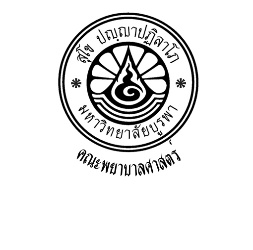 Request for Data and Information for Thesis/Dissertation Reference Form----------------------------------------------------------------------------------------------------------------Subject: Asking the request of data and information for thesis/dissertation reference letterDear Associate Dean for Research and Graduate StudiesI am (Mr./Mrs./Ms.)									Student ID 					Program of study				Pathway of study						         Full time   Part timeTel 						E-mail						I am now in the process of thesis/dissertation development. The title of proposal thesis/dissertation:  																																																							Name of major-advisor:					  			      	I am seeking for the assistance from the (institute and name of the head officer)Purpose of  																								For your consideration				         				              	 (Student)			(                                                                       )				      Date                /                              /      					         				              	 (Major advisor)			(                                                                       )				      Date                /                              /      	Contact information											Opinion of Chairperson of Degree Program CommitteeDecision of Chairperson, Office of Graduate Studies(Signed)					(Assist. Prof. Dr. Chanandchidadussadee Toonsiri)Chairperson, Office of Graduate StudiesDate		/		/	